Pokoloruj obrazki, które kojarzą Ci się z latem. 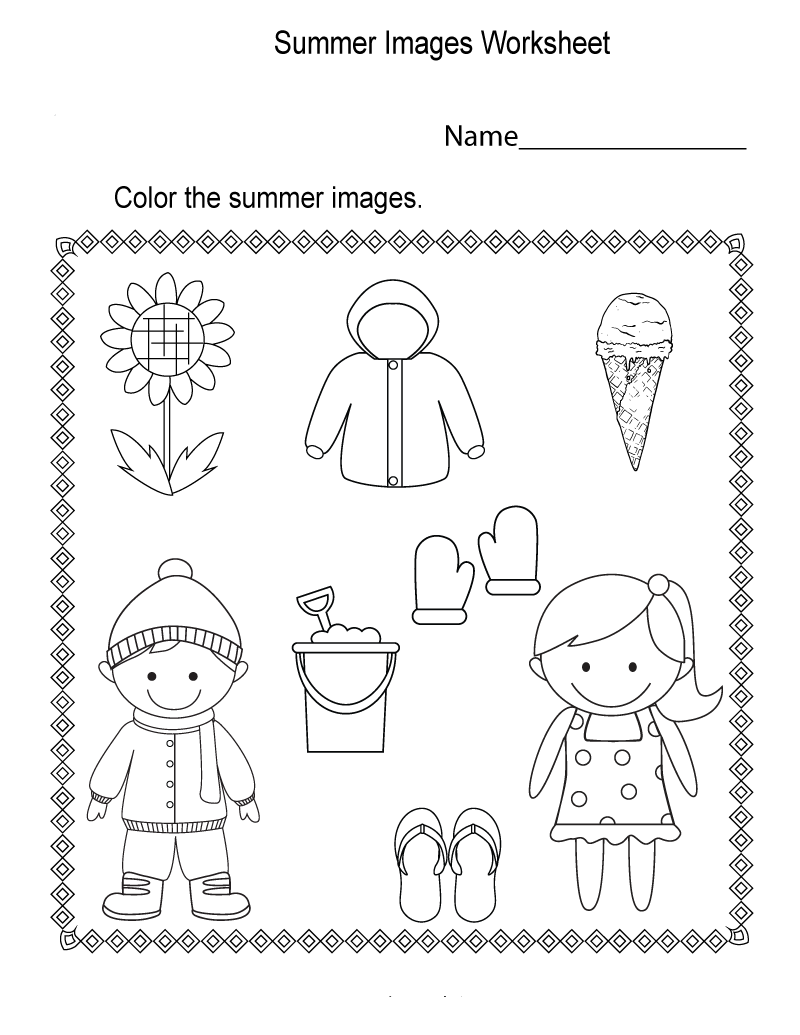 